Student First and Last Name:__________________________________ Teacher Name:___________________________________ MIC Practice-a-Thon Practice Sheet
Use the calendar below to record the number of minutes you practice each day.

Check our Instagram and Facebook pages (@musicinstituteofchicago) for a helpful practice tip each day from MIC faculty members!

Don’t forget to share your progress on these social media platforms using the hashtag #micgives.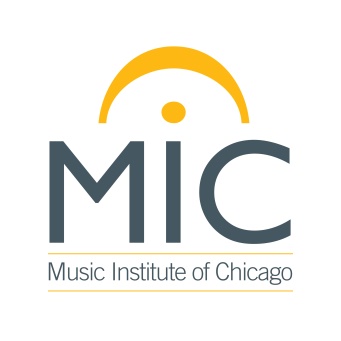 Friday  November 2Saturday November 3Sunday November 4Monday November 5Tuesday November 6 Wednesday November 7Thursday November 8Friday  November 9Saturday November 10